Week 1 revision Examination questions and answersPersonality and Arousal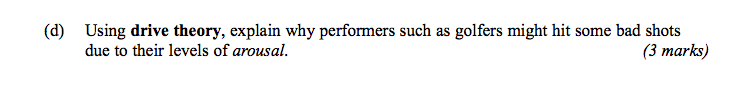 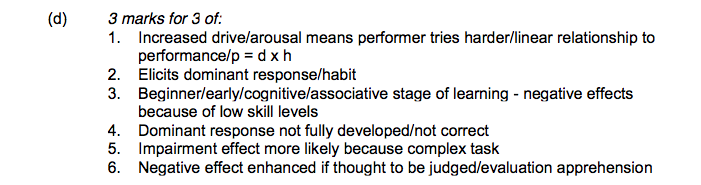 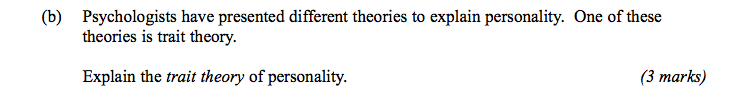 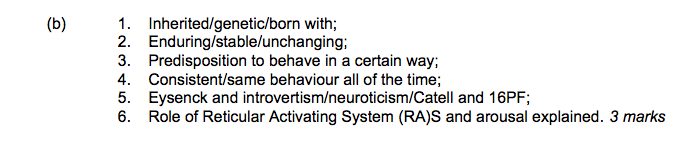 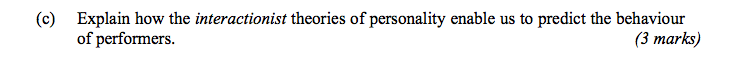 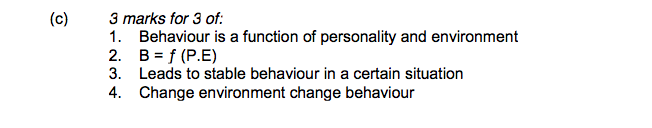 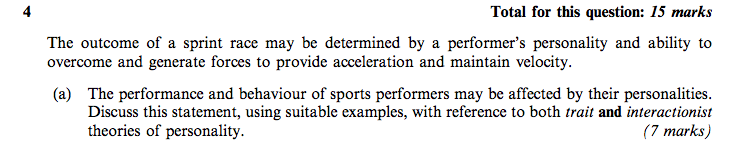 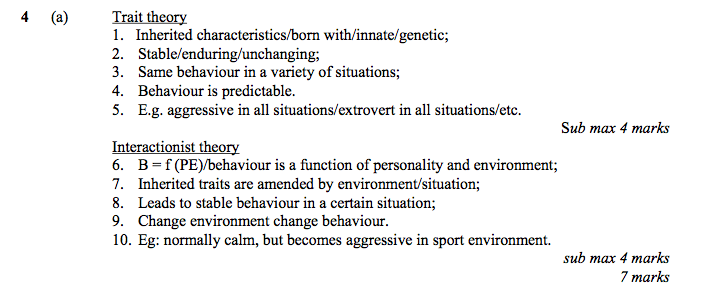 